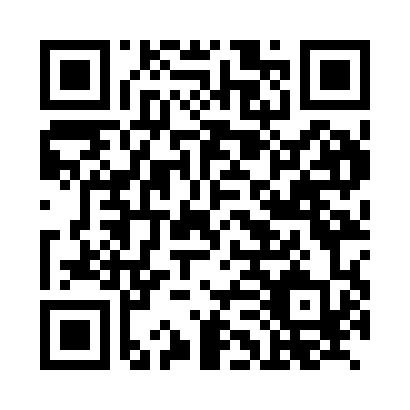 Prayer times for Bad Vilbel, GermanyWed 1 May 2024 - Fri 31 May 2024High Latitude Method: Angle Based RulePrayer Calculation Method: Muslim World LeagueAsar Calculation Method: ShafiPrayer times provided by https://www.salahtimes.comDateDayFajrSunriseDhuhrAsrMaghribIsha1Wed3:396:001:225:248:4510:562Thu3:365:581:225:248:4610:593Fri3:335:571:225:258:4811:014Sat3:305:551:225:268:4911:045Sun3:265:531:225:268:5111:076Mon3:235:521:225:278:5311:107Tue3:205:501:225:278:5411:138Wed3:175:481:225:288:5611:169Thu3:135:471:215:298:5711:1910Fri3:105:451:215:298:5811:2211Sat3:075:441:215:309:0011:2512Sun3:065:421:215:309:0111:2813Mon3:055:411:215:319:0311:3014Tue3:055:391:215:319:0411:3015Wed3:045:381:215:329:0611:3116Thu3:045:361:215:329:0711:3117Fri3:035:351:215:339:0811:3218Sat3:035:341:225:349:1011:3319Sun3:025:331:225:349:1111:3320Mon3:025:311:225:359:1311:3421Tue3:015:301:225:359:1411:3422Wed3:015:291:225:369:1511:3523Thu3:005:281:225:369:1611:3624Fri3:005:271:225:379:1811:3625Sat3:005:261:225:379:1911:3726Sun2:595:251:225:389:2011:3727Mon2:595:241:225:389:2111:3828Tue2:595:231:225:399:2211:3929Wed2:595:221:235:399:2311:3930Thu2:585:211:235:399:2511:4031Fri2:585:201:235:409:2611:40